Presse-Information2024-307Schmitz Cargobull AGBERGERecotrail® Leichtbau-Fahrzeuge mit TrailerConnect® Telematik und Services von Schmitz Cargobull Starke Leistung: BERGER ecoCOIL für bis zu 2,5 Tonnen mehr NutzlastJuni 2024 – Die speziellen Leichtbau-Auflieger der Marke BERGERecotrail® können bereits seit Jahresbeginn über das Schmitz Cargobull Vertriebsnetz bezogen werden. Auch der Zugang zur europaweit flächendeckenden Ersatzteilversorgung im Schmitz Cargobull Service Partner-Netzwerk ist damit gewährleistet. Ab sofort stehen weitere Schmitz Cargobull Service-Leistungen, wie Finanzierung, Versicherung und die serienmäßige Ausstattung der Trailer mit dem Telematiksystem TrailerConnect® zur Verfügung. Die TrailerConnect® Telematik bietet Informationen in Echzeit über den Zustand der Fahrzeuge sowie der Reifen und trägt so zu mehr Sicherheit bei. Insgesamt ist TrailerConnect® eine effiziente Möglichkeit, den Zustand der Anhängerflotte zu überwachen und zu verwalten. Leichtbau-Trailer gewinnen vor allem in Hinblick auf Nutzlastoptimierung und mehr Nachhaltigkeit für immer mehr Transportunternehmen an Bedeutung. Die Leichtbau-Sattelauflieger BERGERecotrail® sind besonders für hohe Nutzlastanwendungen gefragt. Das reduzierte Eigengewicht senkt nicht nur den Kraftstoffverbrauch und den Verschleiß, sondern ermöglicht es auch, mehr Ware zu transportieren. BERGER ecoCOIL SAPL 24 LTCn – nur 5,3 Tonnen Gesamtgewicht für 29,7 Tonnen Nutzlast Der BERGERecoCOIL-Auflieger, speziell für den Transport von Stahlcoils, zeichnet sich durch eine robuste Stahlleichtbauweise und einen Schiebeplanenaufbau im Coil-Through-Design aus. Die präzise Schweißkonstruktion, gepaart mit hochwertigen Komponenten und umfassendem Korrosionsschutz, sorgt für maximale Sicherheit und Langlebigkeit. Spezialisiert auf den Coil-Transport kann der ecoCOIL dank seiner speziell konzipierten Ladefläche problemlos Coils mit einem Durchmesser von 800 mm bis 2.100 mm laden. 2024-307Mit seiner Nutzlastkapazität von 29,7 Tonnen ermöglicht das Fahrzeug den Transport von Gütern mit bis zu 2.500 kg mehr zusätzlichem Gewicht. Auch der BERGER ecoCOIL ist serienmäßig mit der Schmitz Cargobull Trailer-Telematik TrailerConnect® ausgestattet und ermöglicht so ein effizientes Flotten-Management.
Mit den BERGERecotrail® Leichtbau-Fahrzeugen sparen Transportunternehmen auch bei der Maut.  Mit den neuen Mauttarifen seit dem 01.12.2023 spart ein 2-Achs BERGERecotrail® beachtliche 2,4 Cent pro Kilometer. Bei einer jährlichen Fahrleistung von 120.000 Kilometern ergibt das eine Mautersparnis von insgesamt 2.880 € pro Lkw. Das sorgt für mehr Wirtschaftlichkeit und stärkt die Rentabilität.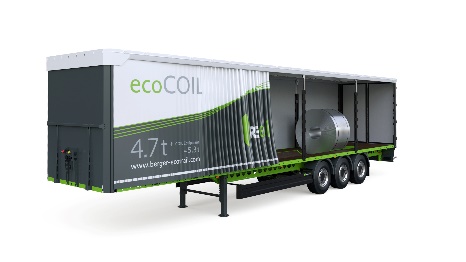 Über Schmitz Cargobull Schmitz Cargobull ist führender Hersteller von Sattelaufliegern für temperierte Fracht, General Cargo und Schüttgüter in Europa und Vorreiter bei digitalen Lösungen für Trailer Services und verbesserte Konnektivität. Das Unternehmen stellt für den temperierten Güterverkehr zudem Transportkältemaschinen für Sattelkühlkoffer her. Mit einem ganzheitlichen Angebot von Finanzierung, Ersatzteilversorgung, Service-Verträgen, Telematiklösungen bis zum Gebrauchtfahrzeughandel unterstützt Schmitz Cargobull seine Kunden bei der Optimierung der Gesamtbetriebskosten (TCO) sowie der digitalen Transformation. Schmitz Cargobull wurde 1892 im Münsterland (Deutschland) gegründet. Das familiengeführte Unternehmen produziert pro Jahr mit über 6.000 Mitarbeitern rund 60.000 Fahrzeuge und erwirtschaftete im Geschäftsjahr 2022/23 einen Umsatz von rund 2,6 Mrd. Euro. Das internationale Produktions-Netzwerk umfasst aktuell zehn Werke in Deutschland, Litauen, Spanien, England, Türkei, Slowakei sowie in Australien.Das Schmitz Cargobull Presse-Team:Anna Stuhlmeier	+49 2558 81-1340 I anna.stuhlmeier@cargobull.comAndrea Beckonert	+49 2558 81-1321 I andrea.beckonert@cargobull.com
Silke Hesener	+49 2558 81-1501 I silke.hesener@cargobull.com